Publicado en Vitoria Gasteiz el 27/05/2020 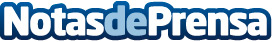 Mía, el nuevo single de Diego DF que despierta todos los sentidosEl artista colombiano Diego DF ha lanzado el pasado 15 de mayo su último sencillo, Mía, producido por Klazz Music, bajo el sello Dilo RecordsDatos de contacto:Catalina LouridoPress Manager+34622625120Nota de prensa publicada en: https://www.notasdeprensa.es/mia-el-nuevo-single-de-diego-df-que-despierta Categorias: Internacional Música Comunicación Marketing Televisión y Radio Entretenimiento Eventos E-Commerce http://www.notasdeprensa.es